13.12.2018г. учиетльница английского языка , Омарова Джульета Исамудиновна приняла участие в ремпубликанской научно-практичсекой конференции . В просторах соцсетей Джульета Исамудиновна поделилась свои впечатлениями об этом мероприятии регионального уровня. «Сегодня приняла участие в Республиканской научно - практической конференции, где обсуждались проблемы филологического образования в РД и пути их решения. Конференция прошла в здании ДИРО, в Махачкале. Конференция проходила в три этапе. На пленарном заседании (первый этап) выступили и. о. ректора ДИРО, д. с. н., профессор Джамалудинов Гамзат Магомедзагиевич, руководитель отдела по сопровождению проектной деятельности ДИРО, Исабекова Румина Куйбышевна,
Зав.сектором родных языков ДНИИП им. А. А. Тахо-Годи, к. ф. н. Вакилов Хайбула Сулейманович, учитель английского языка ОАНО "Сафинат" г. Махачкалы, Гаджибекова Диана Велиевна, а также зав. кафедрой ФО ДИРО, к. ф. н. Хаджимурадова Хабибат Ахмедовна. После пленарного заседания была проведена секцирнная работа по следующим направлениям: "Русский язык и литература", "Родные языки и литературы" и, конечно же, "Иностранные языки". Хочу выразить огромную благодарность Чертковой Людмиле Николаевне, доцент кафедры английской филологии ФИЯ ДГУ, к. ф. н. за раскрытие актуальной на данный момент темы, за рекомендации в обучении говорению при подготовке к ЕГЭ по английскому языку. В ходе секционной работы приняла на себя роль выпускника, сдающего устную часть ЕГЭ. Нужно признать, что для меня , как для молодого специалиста, это большая помощь и, как говорят англичане, I'll do my best... чтобы подготовить своих ребят к ЕГЭ и сдать его с максимально хорошими результатами. На третьем этапе конференции были подведены итоги и все участники были награждены сертификатами. Спасибо руководству #ДИРО за предоставленную возможность поучаствовать в столь масштабном и значимом мероприятии.
#ДИРО#конференция#ЕГЭ#English
@dagiro_rd
@juliet_omarova_stihi
@mollakent_volonters»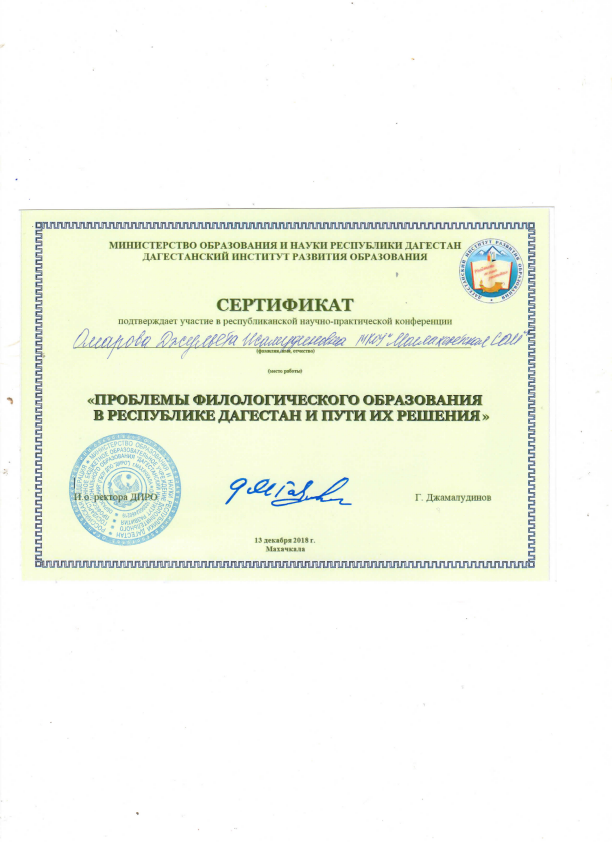 